IN THE STATE COURT OF MUSCOGEE COUNTYSTATE OF GEORGIA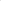 STATE OF GEORGIA	Criminal Action Number_______________________vs._______________________DEFENDANTREQUEST FOR INTERCOURT ASSISTANCEThis Court has determined that it would work an extreme financial hardship upon the Defendant to be required to pay additional probation fees. It has been determined by this Court that the Defendant is currently being supervised for felony probation by the Georgia Department of Corrections. This court hereby requests the assistance of the Georgia Department of Corrections pursuant to O.C.G.A. § 42-8-109.5 in supervising the conditions of State Court probation attached hereto and to notify the Office of the Solicitor-General if the Defendant fails to comply with these conditions so that action can be taken by the State Court.Respectfully Requested this the _____ day of ________________, 20________________________________________Judge, State Court of Muscogee County, Georgia